 HERSDEN UNDER 5’s CENTRE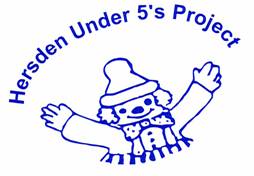 Hersden CT3 4HSTel: 01227 713120hersdenunder5s@btconnect.comwww.hersdenunder5s.weebly.comCharity Reg. No. 1057036  Application to joinPersonal detailsPersonal detailsPersonal detailsPersonal detailsPersonal detailsPersonal detailsPersonal detailsPersonal detailsPersonal detailsPersonal detailsPersonal detailsPersonal detailsPersonal detailsPersonal detailsFirst name(s) of child:First name(s) of child:Surname of child:Surname of child:Date of birth:Date of birth:Date of birth:Date of birth:Date of birth:Full address:Postcode:Postcode:Postcode:Preferred start date:Preferred start date:Preferred start date:Preferred start date:Preferred start date:Preferred start date:Parent/carer name (1):Parent/carer name (1):Relationship to child:Relationship to child:Full address (if different):Full address (if different):Postcode:Postcode:Postcode:Daytime/work tel:Email:Mobile:Mobile:Mobile:Mobile:Mobile:Parent/carer name (2):Parent/carer name (2):Relationship to child:Relationship to child:Full address (if different):Full address (if different):Postcode:Postcode:Postcode:Daytime/work tel:Email:Mobile:Mobile:Mobile:Mobile:Mobile:Health and developmentHealth and developmentHealth and developmentHealth and developmentHealth and developmentHealth and developmentHealth and developmentHealth and developmentHealth and developmentHealth and developmentHealth and developmentHealth and developmentHealth and developmentHealth and developmentDoes your child have any on-going medical conditions? If so, please specify:Does your child have any on-going medical conditions? If so, please specify:Does your child have any on-going medical conditions? If so, please specify:Does your child have any on-going medical conditions? If so, please specify:Does your child have any on-going medical conditions? If so, please specify:Does your child have any on-going medical conditions? If so, please specify:Does your child have any on-going medical conditions? If so, please specify:Does your child have any on-going medical conditions? If so, please specify:Does your child have any on-going medical conditions? If so, please specify:Does your child have any on-going medical conditions? If so, please specify:Which external agencies are involved e.g., paediatrician, consultant, dietician, speech and language therapist, etc:Which external agencies are involved e.g., paediatrician, consultant, dietician, speech and language therapist, etc:Which external agencies are involved e.g., paediatrician, consultant, dietician, speech and language therapist, etc:Which external agencies are involved e.g., paediatrician, consultant, dietician, speech and language therapist, etc:Which external agencies are involved e.g., paediatrician, consultant, dietician, speech and language therapist, etc:Which external agencies are involved e.g., paediatrician, consultant, dietician, speech and language therapist, etc:Which external agencies are involved e.g., paediatrician, consultant, dietician, speech and language therapist, etc:Which external agencies are involved e.g., paediatrician, consultant, dietician, speech and language therapist, etc:Which external agencies are involved e.g., paediatrician, consultant, dietician, speech and language therapist, etc:Which external agencies are involved e.g., paediatrician, consultant, dietician, speech and language therapist, etc:Which external agencies are involved e.g., paediatrician, consultant, dietician, speech and language therapist, etc:Which external agencies are involved e.g., paediatrician, consultant, dietician, speech and language therapist, etc:Which external agencies are involved e.g., paediatrician, consultant, dietician, speech and language therapist, etc:Which external agencies are involved e.g., paediatrician, consultant, dietician, speech and language therapist, etc:Do you have any concerns about your child’s learning and development? If so, please specify:Do you have any concerns about your child’s learning and development? If so, please specify:Do you have any concerns about your child’s learning and development? If so, please specify:Do you have any concerns about your child’s learning and development? If so, please specify:Do you have any concerns about your child’s learning and development? If so, please specify:Do you have any concerns about your child’s learning and development? If so, please specify:Do you have any concerns about your child’s learning and development? If so, please specify:Do you have any concerns about your child’s learning and development? If so, please specify:Do you have any concerns about your child’s learning and development? If so, please specify:Do you have any concerns about your child’s learning and development? If so, please specify:Do you have any concerns about your child’s learning and development? If so, please specify:Do you have any concerns about your child’s learning and development? If so, please specify:Do you have any concerns about your child’s learning and development? If so, please specify:Do you have any concerns about your child’s learning and development? If so, please specify:This application places your child on our waiting list. We will contact you as soon as a suitable place becomes available. Please note that completion of this form does not guarantee a place for your child,Once your child is offered a place and you accept it, further personal information and family details are required for our records, along with a £30.00 registration fee to secure your child’s place.  (The registration fee is waivered if only fully funded sessions are chosen).If you find that you no longer need the place, please inform us as soon as possible. Should you decide you no longer need the place we will not retain the details on this application form (see our Privacy Notice). This application places your child on our waiting list. We will contact you as soon as a suitable place becomes available. Please note that completion of this form does not guarantee a place for your child,Once your child is offered a place and you accept it, further personal information and family details are required for our records, along with a £30.00 registration fee to secure your child’s place.  (The registration fee is waivered if only fully funded sessions are chosen).If you find that you no longer need the place, please inform us as soon as possible. Should you decide you no longer need the place we will not retain the details on this application form (see our Privacy Notice). This application places your child on our waiting list. We will contact you as soon as a suitable place becomes available. Please note that completion of this form does not guarantee a place for your child,Once your child is offered a place and you accept it, further personal information and family details are required for our records, along with a £30.00 registration fee to secure your child’s place.  (The registration fee is waivered if only fully funded sessions are chosen).If you find that you no longer need the place, please inform us as soon as possible. Should you decide you no longer need the place we will not retain the details on this application form (see our Privacy Notice). This application places your child on our waiting list. We will contact you as soon as a suitable place becomes available. Please note that completion of this form does not guarantee a place for your child,Once your child is offered a place and you accept it, further personal information and family details are required for our records, along with a £30.00 registration fee to secure your child’s place.  (The registration fee is waivered if only fully funded sessions are chosen).If you find that you no longer need the place, please inform us as soon as possible. Should you decide you no longer need the place we will not retain the details on this application form (see our Privacy Notice). This application places your child on our waiting list. We will contact you as soon as a suitable place becomes available. Please note that completion of this form does not guarantee a place for your child,Once your child is offered a place and you accept it, further personal information and family details are required for our records, along with a £30.00 registration fee to secure your child’s place.  (The registration fee is waivered if only fully funded sessions are chosen).If you find that you no longer need the place, please inform us as soon as possible. Should you decide you no longer need the place we will not retain the details on this application form (see our Privacy Notice). This application places your child on our waiting list. We will contact you as soon as a suitable place becomes available. Please note that completion of this form does not guarantee a place for your child,Once your child is offered a place and you accept it, further personal information and family details are required for our records, along with a £30.00 registration fee to secure your child’s place.  (The registration fee is waivered if only fully funded sessions are chosen).If you find that you no longer need the place, please inform us as soon as possible. Should you decide you no longer need the place we will not retain the details on this application form (see our Privacy Notice). This application places your child on our waiting list. We will contact you as soon as a suitable place becomes available. Please note that completion of this form does not guarantee a place for your child,Once your child is offered a place and you accept it, further personal information and family details are required for our records, along with a £30.00 registration fee to secure your child’s place.  (The registration fee is waivered if only fully funded sessions are chosen).If you find that you no longer need the place, please inform us as soon as possible. Should you decide you no longer need the place we will not retain the details on this application form (see our Privacy Notice). This application places your child on our waiting list. We will contact you as soon as a suitable place becomes available. Please note that completion of this form does not guarantee a place for your child,Once your child is offered a place and you accept it, further personal information and family details are required for our records, along with a £30.00 registration fee to secure your child’s place.  (The registration fee is waivered if only fully funded sessions are chosen).If you find that you no longer need the place, please inform us as soon as possible. Should you decide you no longer need the place we will not retain the details on this application form (see our Privacy Notice). This application places your child on our waiting list. We will contact you as soon as a suitable place becomes available. Please note that completion of this form does not guarantee a place for your child,Once your child is offered a place and you accept it, further personal information and family details are required for our records, along with a £30.00 registration fee to secure your child’s place.  (The registration fee is waivered if only fully funded sessions are chosen).If you find that you no longer need the place, please inform us as soon as possible. Should you decide you no longer need the place we will not retain the details on this application form (see our Privacy Notice). This application places your child on our waiting list. We will contact you as soon as a suitable place becomes available. Please note that completion of this form does not guarantee a place for your child,Once your child is offered a place and you accept it, further personal information and family details are required for our records, along with a £30.00 registration fee to secure your child’s place.  (The registration fee is waivered if only fully funded sessions are chosen).If you find that you no longer need the place, please inform us as soon as possible. Should you decide you no longer need the place we will not retain the details on this application form (see our Privacy Notice). This application places your child on our waiting list. We will contact you as soon as a suitable place becomes available. Please note that completion of this form does not guarantee a place for your child,Once your child is offered a place and you accept it, further personal information and family details are required for our records, along with a £30.00 registration fee to secure your child’s place.  (The registration fee is waivered if only fully funded sessions are chosen).If you find that you no longer need the place, please inform us as soon as possible. Should you decide you no longer need the place we will not retain the details on this application form (see our Privacy Notice). This application places your child on our waiting list. We will contact you as soon as a suitable place becomes available. Please note that completion of this form does not guarantee a place for your child,Once your child is offered a place and you accept it, further personal information and family details are required for our records, along with a £30.00 registration fee to secure your child’s place.  (The registration fee is waivered if only fully funded sessions are chosen).If you find that you no longer need the place, please inform us as soon as possible. Should you decide you no longer need the place we will not retain the details on this application form (see our Privacy Notice). This application places your child on our waiting list. We will contact you as soon as a suitable place becomes available. Please note that completion of this form does not guarantee a place for your child,Once your child is offered a place and you accept it, further personal information and family details are required for our records, along with a £30.00 registration fee to secure your child’s place.  (The registration fee is waivered if only fully funded sessions are chosen).If you find that you no longer need the place, please inform us as soon as possible. Should you decide you no longer need the place we will not retain the details on this application form (see our Privacy Notice). This application places your child on our waiting list. We will contact you as soon as a suitable place becomes available. Please note that completion of this form does not guarantee a place for your child,Once your child is offered a place and you accept it, further personal information and family details are required for our records, along with a £30.00 registration fee to secure your child’s place.  (The registration fee is waivered if only fully funded sessions are chosen).If you find that you no longer need the place, please inform us as soon as possible. Should you decide you no longer need the place we will not retain the details on this application form (see our Privacy Notice). Signed parent/carer (1):Signed parent/carer (1):Signed parent/carer (1):Date:Date:Date:Date:Date:Signed parent/carer (2):Signed parent/carer (2):Signed parent/carer (2):Date:Date:Date:Date:Date:Please be advised that this application form and offer of a place is subject to our terms and conditions which will be provided to you. Please be advised that this application form and offer of a place is subject to our terms and conditions which will be provided to you. Please be advised that this application form and offer of a place is subject to our terms and conditions which will be provided to you. Please be advised that this application form and offer of a place is subject to our terms and conditions which will be provided to you. Please be advised that this application form and offer of a place is subject to our terms and conditions which will be provided to you. Please be advised that this application form and offer of a place is subject to our terms and conditions which will be provided to you. Please be advised that this application form and offer of a place is subject to our terms and conditions which will be provided to you. Please be advised that this application form and offer of a place is subject to our terms and conditions which will be provided to you. Please be advised that this application form and offer of a place is subject to our terms and conditions which will be provided to you. Please be advised that this application form and offer of a place is subject to our terms and conditions which will be provided to you. Please be advised that this application form and offer of a place is subject to our terms and conditions which will be provided to you. Please be advised that this application form and offer of a place is subject to our terms and conditions which will be provided to you. Please be advised that this application form and offer of a place is subject to our terms and conditions which will be provided to you. Please be advised that this application form and offer of a place is subject to our terms and conditions which will be provided to you. 